Kính gửi: Ủy ban chứng khoán Nhà nước			    Sở giao dịch chứng khoán Hà Nội	Sau khi thực hiện kiểm toán báo cáo tài chính bán niên năm 2015, Công ty CP Đầu tư và Thương mại Dầu khí Sông Đà xin được giải trình về sự chênh lệch giữa báo cáo kiểm toán và báo cáo của Công ty như sau: Chênh lệch giữa doanh thu bán hàng và giá vốn hàng bán: Công ty kiểm toán điều chỉnh bút toán loại trừ doanh thu và giá vốn trùng giữa các đơn vị trong Công ty. Điều này không ảnh hưởng tới lợi nhuận đạt được.Chênh lệch tại báo cáo lưu chuyển tiền tệ bán niên năm 2015: Công ty kiểm toán thực hiện phân loại lại các chỉ tiêu của các hoạt động lưu chuyển tiền theo đúng quy định nên có sự thay đổi của các chỉ tiêu trên báo cáo lưu chuyển tiền tệ.	Trên đây là giải trình về sự chênh lệch số liệu giữa báo cáo kiểm toán tài chính bán niên năm 2015 so với báo cáo tài chính tự lập của Công ty CP Đầu tư và Thương mại Dầu khí Sông Đà gửi tới Quý Cơ quan, các Cổ đông và các nhà đầu tư của Công ty.	Xin gửi tới Quý Cơ quan lời chào trân trọng và hợp tác!Nơi nhận:Như kính gửiLưu TCKT, TCHC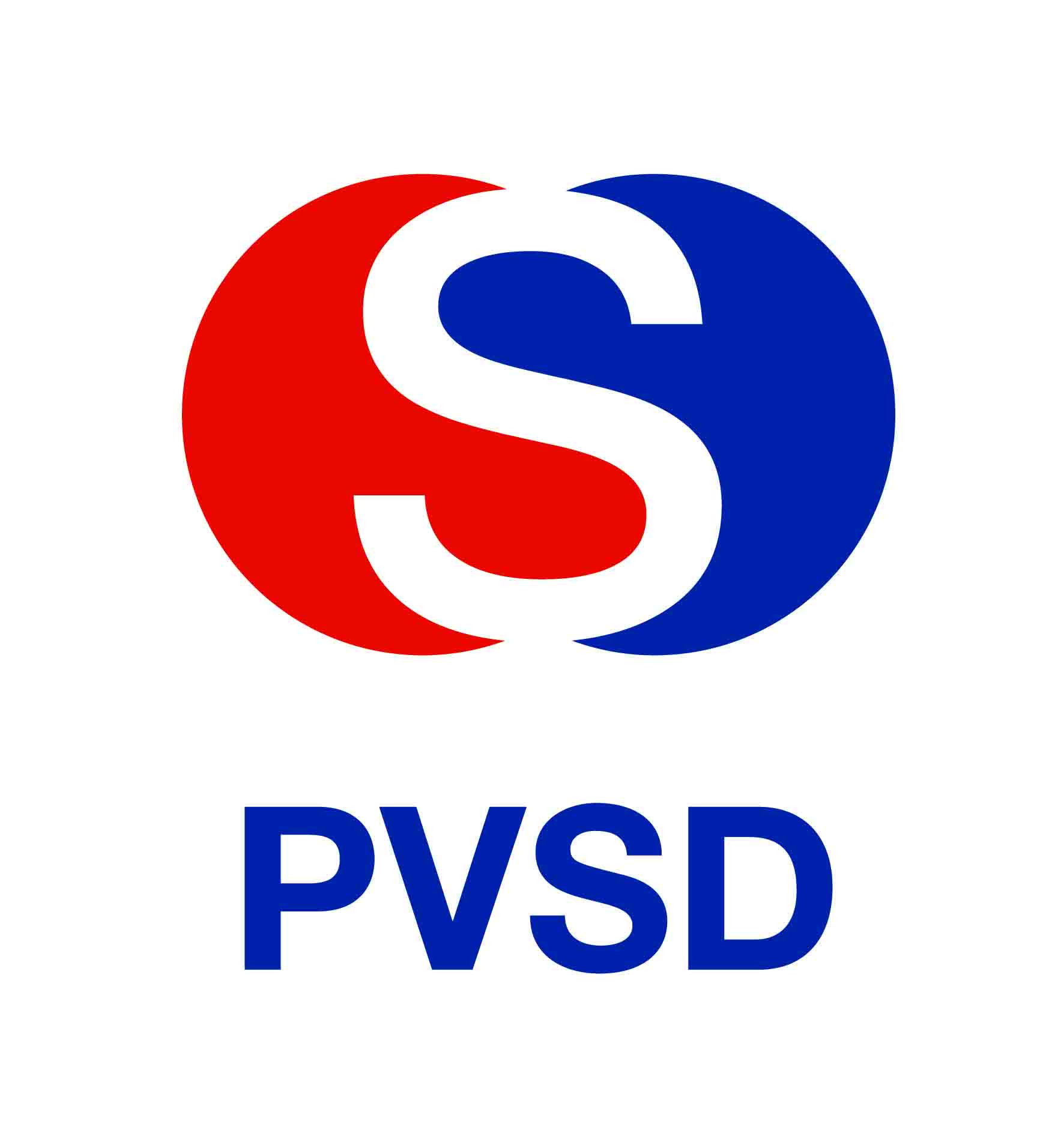    CÔNG TY CP ĐẦU TƯ VÀ THƯƠNG MẠI DẦU KHÍ SÔNG ĐÀ               Số:      CT/TCKTV/v: Giải trình chênh lệch sau kiểm toán          Cộng hòa xã hội chủ nghĩa Việt Nam                Độc lập - Tự do - Hạnh phúc        Hà Nội, ngày 20 tháng 08 năm 2015